СИЛАБУС КУРСУОПТИМІЗАЦІЯ ТЕХНОЛОГІЙ У ТВАРИННИЦТВІ ОПИС ДИСЦИПЛІНИДисципліна «Оптимізація технологій у тваринництві» спрямована на застосування здобувачем знань, умінь і навичок з оптимізації технологічними процесами виробництва тваринницької продукції в сучасних умовах. Забезпечити підготовку висококваліфікованих фахівців (докторів філософії) в галузі 20 «Аграрні науки та продовольство» зі спеціальності технологія виробництва і переробки продукції тваринництва, надати теоретичні знання та практичні уміння удосконалення існуючих технологій та розробки нових з метою підвищення економічної ефективності функціонування галузі.ПЕРЕЛІК КОМПЕТЕНТНОСТЕЙЗдатність до абстрактного мислення, аналізу та синтезу. Здатність проведення досліджень на відповідному рівні. Навички використання інформаційних та комунікаційних технологій. Здатність спілкуватися іноземною мовою на загальні та фахові теми. Здатність планувати, організовувати та проводити наукові дослідження, обробляти, публікувати та патентувати їх результати. Здатність застосовувати базові знання з організації технологічних процесів у виробництві та переробці продукції тваринництва. Здатність використовувати професійно-профільні знання й практичні навички для забезпечення проведення гігієнічних, ветеринарно-санітарних і профілактичних заходів на фермах та інших об’єктах з виробництва та переробки продукції тваринництва та збереженню здоров’я тварин. Здатність здійснювати організаційні заходи виробництва продукції тваринництва, вирішення практичних завдань професійної діяльності, основ ділового спілкування, роботи з колективом. Здатність використовувати знання для підвищення конкурентоспроможності виробництва продукції тваринництва, правові, законодавчі та нормативні акти, що регламентують підприємницьку діяльність. Здатність характеризувати біологічні та технологічні процеси з використанням спеціалізованих програмних засобів. Здатність складати бізнес-план підприємства з виробництва продукції тваринництва, прогнозувати ринкове середовище продуктів тваринництва.СТРУКТУРА КУРСУРекомендовані джерела інформації1. Палій А.П. Інноваційні основи одержання високоякісного молока. Монографія / А.П. Палій. – Х.: «Міськдрук». – 2016. – 270 с .2. Палій Анд.П. Інноваційні технології та технічні системи у молочному скотарстві / А.П. Палій А.П. Палій, О.А. Науменко – Х.: «Міськдрук». – 2015. – 324 с.3. Третяков Е.А. Применение робототехники при производство молока / Е.А.  Третяков, У.В. Харченко // Наука и инновации в сельском хозяйсве: материалы междунар. науч.-практич. конф. ФГОУВПО «КГСА им.И.И. Иванова». – Курск, 2011. – Ч.2. – С. 297-299.4. Хазанов Е.Е. Технология и механизация молочного животноводства: учебное пособие / Е.Е. Хазанов, В.В. Гордеев, В.Е. Хазанов. – С.-П. : «Лань», 2010. – 352 с5. М.М.Луценко, В.В. Іванишин, В.І.Смоляр Перспективні технології виробництва молока. Вид. "Академія", 2006, 191 с.6. В.І.Кравчук, М.М.Луценко, М.П. Мєта. Прогресивні технології заготівлі, приготування і роздавання кормів. Київ "Фенікс". – 2008. – 105 с.7. Кудлай І.М. Наукове обґрунтування, розробка та зоотехнічна оцінка енергетично збалансованого і екологічно безпечного біотехнологічного комплексу з виробництва молока. – Дис. дані. наук. Київ. – 2011. – 322 с.ПОЛІТИКА ОЦІНЮВАННЯПолітика щодо дедлайнів і перескладання: Письмові роботи, надані з порушенням термінів без поважних причин, оцінюються на нижчу оцінку (- 10 балів). Політика щодо академічної доброчесності: Письмові роботи підлягають перевірці на наявність плагіату та допускаються до захисту з коректними текстовими запозиченнями (не більше 20%). Використання друкованих і електронних джерел інформації під час складання модулів та підсумкового заліку заборонено.Політика щодо відвідування: Відвідування занять є обов’язковим компонентом оцінювання. За об’єктивних причин (наприклад, хвороба, міжнародне стажування) навчання може відбуватись в он-лайн формі за погодженням із гарантом програми.Політика щодо виконання завдань: позитивно оцінюється відповідальність, старанність, креативність, фундаментальність.КРИТЕРІЇ ОЦІНЮВАННЯПідсумковий бал (за 100-бальною шкалою) визначається як середньозважена величина, залежно від питомої ваги кожної складової залікового кредиту:Структурні елементи: Питома вага, % Поточне опитування, тестування, кейси – заліковий модуль 1                       20Поточне опитування, тестування, кейси – заліковий модуль 2                       20Поточне опитування, тестування, кейси – заліковий модуль 3                       20Комплексне практичне індивідуальне завдання                                                40ШКАЛА ОЦІНЮВАННЯ:СИЛАБУС КУРСУОПИС ДИСЦИПЛІНИДисципліна «Сучасні методи розроблення і використання ефективних технологій виробництва і переробки продукції скотарства » спрямована на застосування здобувачем знань, умінь і навичок з розроблення використання ефективних технологій виробництва і переробки молока і м'яса в сучасних умовах.  Завданням дисципліни є забезпечити підготовку висококваліфікованих фахівців (докторів філософії) в галузі 20 "Аграрні науки та продовольство" зі спеціальності  "Технологія виробництва і переробки продукції тваринництва", надати теоретичні знання та практичні уміння з розроблення й  удосконалення існуючих технологій з метою підвищення економічної ефективності функціонування галузі скотарства.ПЕРЕЛІК КОМПЕТЕНТНОСТЕЙ
Здатність до абстрактного мислення, аналізу та синтезу. Здатність проведення досліджень на відповідному рівні. Навички використання інформаційних та комунікаційних технологій. Здатність спілкуватися іноземною мовою на загальні та фахові теми. Прагнення до збереження навколишнього природного середовища. Здатність планувати, організовувати та проводити наукові дослідження, обробляти, публікувати та патентувати їх результати. Здатність використовувати сучасні уявлення про принципи організації організму тварин на основі знань про перебіг фізіологічних і біохімічних процесів. Здатність застосовувати базові знання з організації технологічних процесів у виробництві та переробці продукції скотарства. Здатність використовувати професійно-профільні знання й практичні навички для забезпечення проведення гігієнічних, ветеринарно-санітарних і профілактичних заходів на скотарських фермах та об’єктах з переробки продукції скотарства, а також збереженню здоров’я тварин. Здатність здійснювати організаційні заходи виробництва продукції скотарства, вирішення практичних завдань професійної діяльності, основ ділового спілкування, роботи з колективом. Здатність використовувати професійно-профільні знання й практичні навички з оцінювання якості продукції скотарства її стандартизації та реалізації. Здатність використовувати знання для підвищення конкурентоспроможності виробництва  і переробки молока і яловичини, правові, законодавчі та нормативні акти, що регламентують підприємницьку діяльність. Здатність характеризувати біологічні та технологічні процеси з використанням спеціалізованих програмних засобів. Здатність складати бізнес-план підприємства з виробництва і переробки продукції скотарства, прогнозувати ринкове середовище продуктів скотарства.СТРУКТУРА КУРСУРЕКОМЕНДОВАНІ ДЖЕРЕЛАЗбереженість м'ясних телят та основні фактори, що впливають на неї А.М. Угнівенко – Науковий журнал «Тваринництво та технології. 2019, С.71-76.Костенко В.І. Технологія виробництва молока і яловичини  / Костенко В.І.  – К.; Видавництво Ліра – К., 2018. – 672 с.Микитюк В.М. Відродження галузі скотарства в умовах ринкових трансформацій: монографія / В.М. Микитюк. – Житомир: Вид-во "Житомирський національний агроекологічний університет", 2012. – 508 с.М'ясне скотарство в степовій зоні України: монографія / [Вдовиченко Ю.В., Вороненко В.І., Найдьонова В.О., Омельченко Л.О.]. – Нова Каховка: ПИЕЛ, 2012. – 308 с. Основні економічні показники виробництва продукції сільського господарства в сільськогосподарських підприємствах за 2015 рік: стат. бюлетень [Електронний ресурс] / Державна служба статистики України. – К.: [б. в.], 2016. – 48 с. – Режим доступу: www.ukr stat.gov.ua Програма розвитку м'ясного скотарства в Україні на період до 2020 року / [А.А. Гетя, О.Л. Білозерський, С. М. Петренко та ін.]. – К.: НУБіП України, 2013. – 40 с.Рубан С.Ю. Сучасні технології виробництва молока (особливості експлуатації, технологічні рішення, ескізні проекти) / С.Ю. Рубан, О.В. Борщ, О.О. Борщ та ін. – Х.: ФОП Бровін О.В., 2017. – 172 с.Технологія виробництва продукції тваринництва О.Т. Бусенко, В.Є. Скоцик, А.М. Угнівенко, Маценко М.І. та ін. – К.: Вища освіта, 2012 – 495с.ПОЛІТИКА ОЦІНЮВАННЯОцінювання аспірантів проводиться шляхом підготовки реферату за модулем. Підсумковий контроль проводиться у формі іспиту з даної дисципліни.Політика щодо академічної доброчесності: Письмові роботи підлягають перевірці на наявність плагіату та допускаються до захисту з коректними текстовими запозиченнями (не більше 20 %). Використання друкованих і електронних джерел інформації під час виконання контрольних робіт та здавання  екзаменів заборонено. В процесі тестування дозволено використовувати лише ДСТУ.КРИТЕРІЇ ОЦІНЮВАННЯПоточний контроль успішності доктора філософії здійснюється за трирівневою шкалою ‒ «З», «4», «5».ШКАЛА ОЦІНЮВАННЯ:90-100 відмінно A (відмінно) 85-89 добре B (дуже добре) 75-84 добре C (добре) 65-74 задовільно D (задовільно) 60-64 задовільно E (достатньо).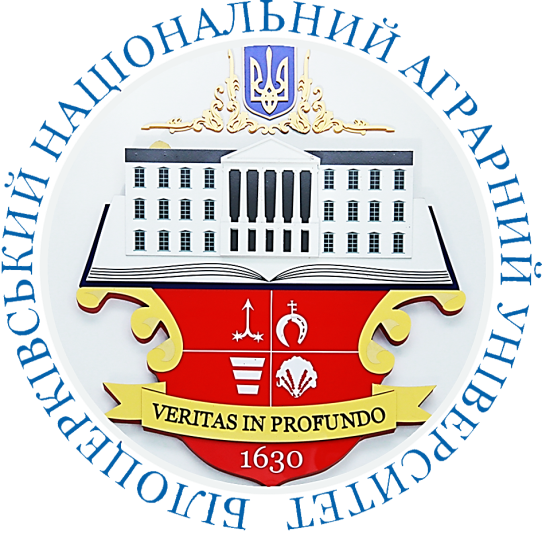 Ступінь вищої освіти – доктор філософії (PhD)Освітньо-наукова програма «Технології виробництва і переробки продукції тваринництва»Кількість кредитів ECTS – 5Рік навчання – 2, семестр – 4Мова викладання – українська Керівник курсу: ЛУЦЕНКО МАРІЯ МИХАЙЛІВНА, доктор с.-г. наук, професор tehnologkaf@ukr.netГодини (лек./сем.)ТемаРезультати навчанняМетоди оцінювання результатів навчання 2/Основні вимоги до систем утримання високопродуктивних корів на спеціалізованих молочних фермах нового поколінняВикористовувати основні вимоги до системи утриманні корів на спеціалізованих молочних фермах нового поколінняТести,питання2/Оптимізація умов утримання високопродуктивних корів за інноваційних технологіяхЗастосовувати системний підхід при оптимізації умов утримання високопродуктивних корівТести,питання,кейси2/Анатомія вимені та фізіологічні аспекти процесу доїнняЗастосовувати системний підхід при фізіологічних аспектах процесу доїнняТести,питання,кейси2/Технологія доїння корівОрганізовувати технологію доїння корівТести,питання,кейси2/Оптимізація доїння корів з використанням роботизованих системОрганізовувати та досліджувати доїння корів з використанням роботизованих системТести,питання,кейси2/Годівля корів різного фізіологічного стану в умовах інноваційних технологійВикористовувати сучасні технології годівлі корів за умов інноваційних технологійТести,кейси2/Розрахунок потреби в кормах та посівних площах для їх виробництваВміти розрахувати потребу в кормах та посівних площах Науковівиступи,кейси2/Сучасні технології заготівлі та приготування кормівАргументувати вибір сучасних технологій заготівлі та приготуванні кормів Презентація дослідження,підсумковетестування2/Відгодівля м'ясної худоби в розвинених країнах світу і в УкраїніВміти організовувати виробничі процеси при відгодівлі м’ясної худобиТести, кейси2/Інноваційні технології виробництва яловичиниВибирати та обґрунтовувати найкращу концепцію управління комп’ютеризованими системами в умовах сучасних тваринницьких фермТести,кейси2/Традиційні технології виробництва яловичиниВміти організовувати виробничі процеси технології виробництва яловичиниТести, кейси2/Традиційні технології виробництва свининиВміти організовувати виробничі процеси у свинарстві, характеризувати біологічні та технологічні процеси з використанням спеціалізованих програмних засобів.Науковівиступи,кейси2/Інноваційні, ресурсоощадні технології виробництва свининиВибирати та обґрунтовувати Інноваційні, ресурсоощадні технології виробництва свинини в умовах сучасних тваринницьких фермЗа шкалою університетуЗа національною шкалоюЗа шкалою ECTS90-100відмінноA (відмінно)85-89добреB (дуже добре)75-84добреC (добре)65-74задовільноD (задовільно)60-64задовільноE (достатньо)35-59незадовільноFX (незадовільно з можливістю повторного складання)1-34незадовільноF (незадовільно з обов’язковим повторним курсом)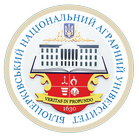 СУЧАСНІ МЕТОДИ РОЗРОБЛЕННЯ І ВИКОРИСТАННЯ ЕФЕКТИВНИХ ТЕХНОЛОГІЙ ВИРОБНИЦТВА І ПЕРЕРОБКИ ПРОДУКЦІЇ СКОТАРСТВА Ступінь вищої освіти – доктор філософіїОсвітньо-професійна програма "Технологія виробництва і переробки продукції тваринництва"Дні занять:Консультації: Кількість кредитів ECTS – 5 Рік навчання –  семестр Мова викладання – українськаКерівник курсу: кандидат с.-г. наук, доцент Борщ Олександр Васильович tehnologkaf@ukr.net +380966880455(лек./сем.)ТемаРезультати навчанняЗавдання2/Сучасні методи досліджень проектних ситуацій, структури проблеми, пошуку ідей оцінкиОцінювати можливість та доцільність застосування ефективних технологічних рішень з виробництва і переробки продукції скотарства.Тести,питання2/Сучасні методи розроблення розміру виробництва кормової бази і використання земельних угідь для скотарстваРозрозбляти й використовувати методи ефективного виробництва кормів і використання земельних угідь для виробництва продукції скотарства.Тести,питання,кейси2/Сучасні методи формування стад на скотарських  фермахОрганізовувати, досліджувати та розроблювати сучасні методи управління процесами відтворення й розведення у скотарстві.Тести,питання2/Сучасні методи проектування, будівництва і реконструкції приміщень для утримання великої рогатої худобиАргументувати оптимальний вибір проектно-технологічних рішень приміщень і споруд для великої рогатої худоби в умовах нового будівництва і реконструкції ферм.Тести,питання,кейси2/Вибір і застосування техніки і обладнання для виробництва і переробки продукції скотарстваВміти аналізувати, обґрунтовувати й впроваджувати оптимальний вибір і застосування техніки і обладнання для виробництва і переробки продукції скотарства.Тести,питання2/Методи розрахунку трудових ресурсів для виробництва і переробки продукції скотарства.Вміти визначати оптимальну кількість трудових ресурсів на підприємствах з виробництва і переробки продукції скотарства.Тести,кейси2/Сучасні методи ведення племінної роботи. Відтворення  стада і вирощування ремонтного молодняку у скотарстві.Застосовувати сучасні методи ведення селекційно-племінної роботи, відтворення стад та вирощування ремонтного молодняку на скотарських фермах.Тести,питання2/Сучасні методи вибору і обґрунтування способу годівлі і напування худобиРозроблення і обґрунтування сучасних методів годівлі і напування великої рогатої худобиТести,питання2/Сучасні методи планування і ведення селекційної роботи в галузі скотарстваРозроблення планів селекційно-племінної роботи у скотарстві на  основі АСУТести,питання4/Моделювання способу доїння корів на фермахВміти використовувати принципи моделювання і застосування сучасних технологій доїння корівПрезентації, дослідження2/Сучасні методи створення оптимального мікроклімату на скотарських фермах, способів видалення і зберігання гною, та  вироблення побічної продукціїРозроблювати й застосовувати сучасні ефективні способи видалення, зберігання і переробки гною, внесення підстилки й забезпечення вентиляції у скотарських приміщеннях.Презентації, дослідження2/Сучасні методи розроблення і використання ефективних технологічних рішень щодо відпочинку і моціону великої рогатої худоби.Застосовувати сучасні будівельно-технологічні рішення параметрів боксів, проходів, місць годівлі, відпочинку і моціону для створення комфортних умов тваринам.Наукові виступи.2/Сучасні методи управління стадом на скотарських фермахЗастосовувати сучасні комп'ютеризовані технології управління стадомПрезентації досліджень.2/Сучасні методи обробки і переробки продукції скотарстваВміти оцінювати й застосовувати сучасні технології обробки і переробки молока і яловичини.Презентації досліджень.БалиКритерії оцінювання«Відмінно»Отримують за роботу, в якій повністю і правильно виконано завдання. Водночас здобувач вищої освіти має продемонструвати вміння аналізувати і оцінювати явища, факти і процеси, застосовувати наукові методи для аналізу конкретних ситуацій, робити самостійні висновки, на основі яких прогнозувати можливий розвиток подій і процесів, докладно обґрунтувати свої твердження та висновки.«Добре»Отримують за роботу, в якій повністю і правильно виконано 75 % завдань. Водночас здобувач вищої освіти виявляє навички аналізувати і оцінювати явища, факти і події, робити самостійні висновки, на основі яких прогнозувати можливий розвиток подій і процесів та докладно обґрунтувати свої твердження та висновки.«Задовільно»Отримують за роботу, в якій правильно виконано 60 % завдань. При цьому здобувач вищої освіти не виявив вміння аналізувати і оцінювати явища, факти та недостатньо обґрунтував твердження та висновки, недостатньо певно орієнтується у навчальному матеріалі.